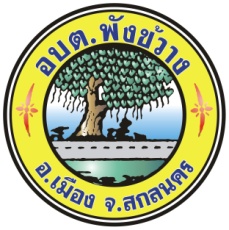 แนวทางการขับเคลื่อนจริยธรรมของ องค์การบริหารส่วนตำบลพังขว้าง อำเภอเมืองสกลนคร  จังหวัดสกลนครปีงบประมาณ 2566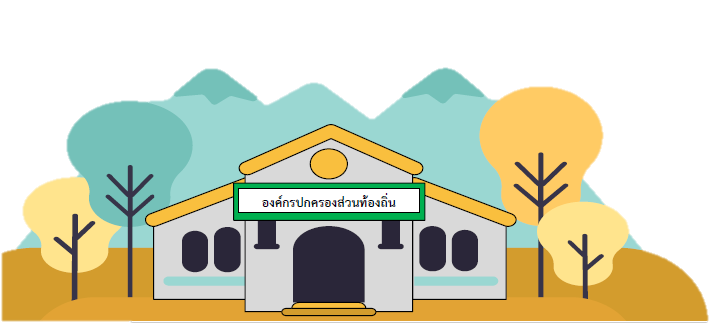 องค์การบริหารส่วนตำบลพังขว้างPhang Khwang Subdistrict Administrative Organizationโทร./โทรสาร 0-4216-1038แนวทางการขับเคลื่อนจริยธรรมของ องค์การบริหารส่วนตำบลพังขว้าง  อำเภอเมืองสกลนคร  จังหวัดสกลนครปีงบประมาณ 25661. หลักนิติธรรม 	องค์กรปกครองส่วนท้องถิ่นควรใช้อำนาจหรือบริหารงานตามกฎหมาย และระเบียบ รวมถึงข้อบังคับต่าง ๆ ที่มีอยู่ โดยเคร่งครัดและไม่เลือกปฏิบัติ รวมทั้งการจัดทำบริการสาธารณะต้องดำเนินการอย่างเท่าเทียม ทั้งนี้จะต้องคำนึงถึง 2 องค์ประกอบย่อย ได้แก่1) นิติธรรม (Rule of Law)2) ความเสมอภาค (Equity)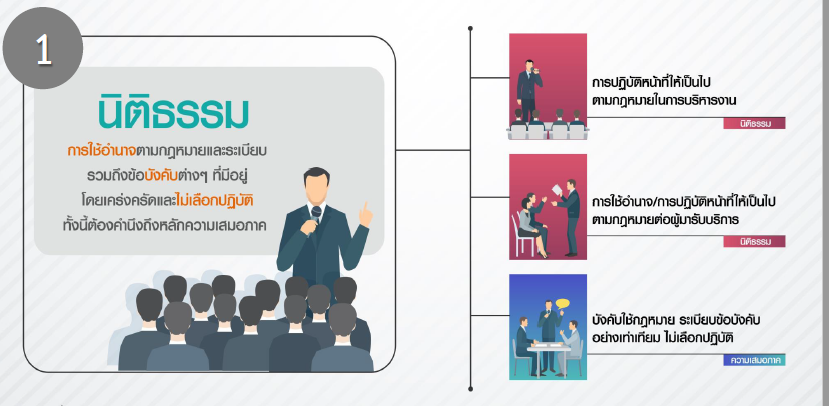 1.1 นิติธรรม (Rule of Law) 	องค์กรปกครองส่วนท้องถิ่นบริหารงาน โดยยึดอำนาจหน้าที่ตามกฎหมายระเบียบ ข้อบังคับในการปฏิบัติงานอย่างเคร่งครัด ด้วยความชอบธรรม คานึงถึงสิทธิเสรีภาพ ของประชาชน และผู้มีส่วนได้ส่วนเสีย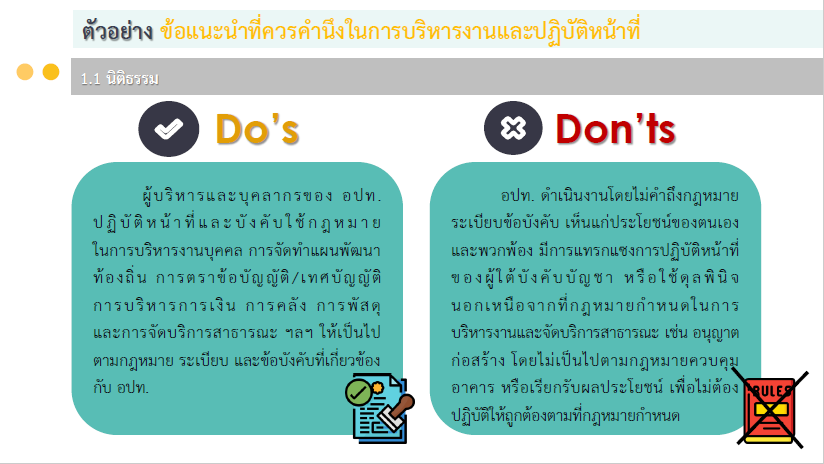 1.2 ความเสมอภาค (Equity) องค์กรปกครองส่วนท้องถิ่นจัดบริการสาธารณะและบังคับใช้กฎหมาย ระเบียบ ข้อบังคับอย่างเท่าเทียมไม่เลือกปฏิบัติ โดยไม่แบ่งแยกเพศ ถิ่นกำเนิด เชื้อชาติ ภาษา ศาสนาตลอดจนสภาพและสถานะของบุคคล ทั้งทางร่างกาย เศรษฐกิจและสังคม รวมทั้งคานึงถึงโอกาสในการเข้าถึงบริการสาธารณะอย่างทั่วถึง และเป็นที่ยอมรับของประชาชนในท้องถิ่น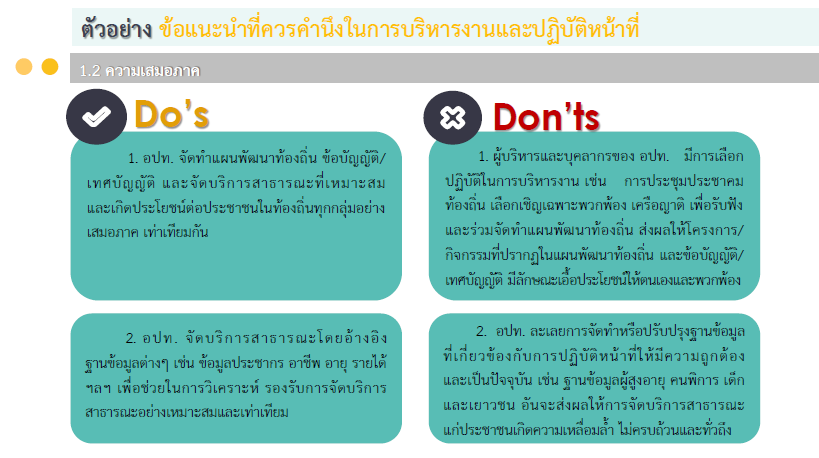 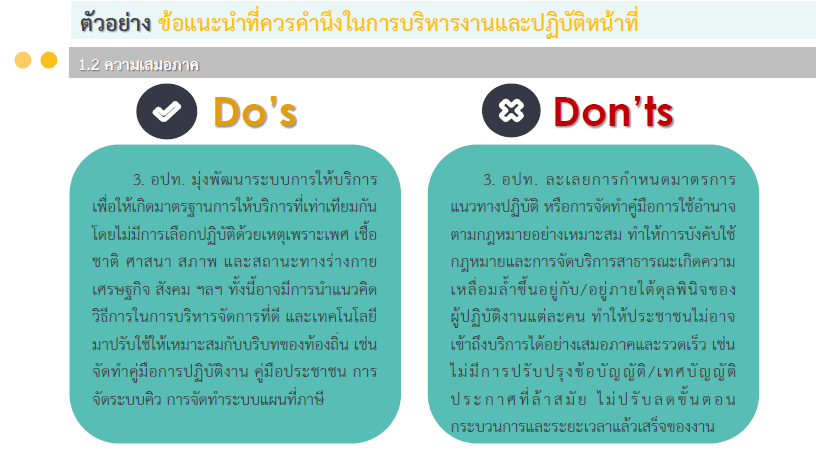 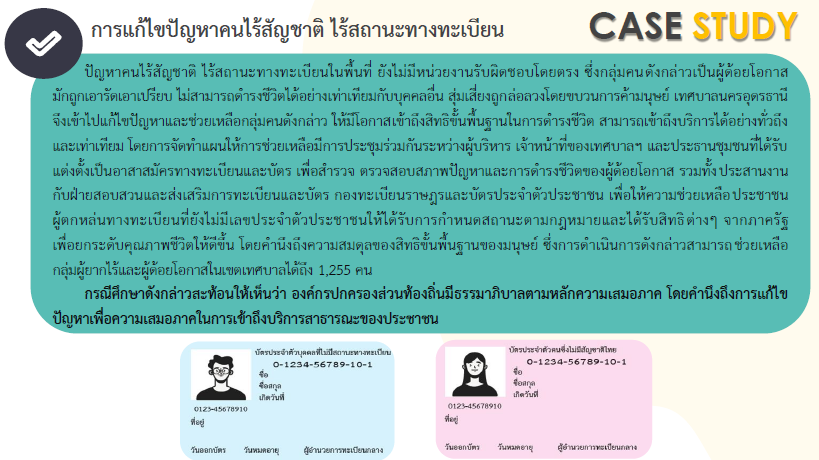 2. หลักคุณธรรมบุคลากรขององค์กรปกครองส่วนท้องถิ่นต้องพึงมีจิตสำนึกความรับผิดชอบ ในการปฏิบัติหน้าที่โดยยึดมั่น ในศีลธรรม คุณธรรม ต้องยึดมั่นในประมวลจริยธรรม ของท้องถิ่น รวมถึงมาตรฐานและจรรยาบรรณแห่งวิชาชีพ โดยคำนึงถึงประโยชน์สุขของประชาชนเป็นหลักสำคัญ ทั้งนี้ จะต้องคำนึงถึง 2 องค์ประกอบย่อย ได้แก่2.1) การปฏิบัติตามประมวลจริยธรรม มาตรฐาน และจรรยาบรรณแห่งวิชาชีพ2.2) การปฏิบัติตามหลักการขัดกันแห่งผลประโยชน์ (Conflict of Interest)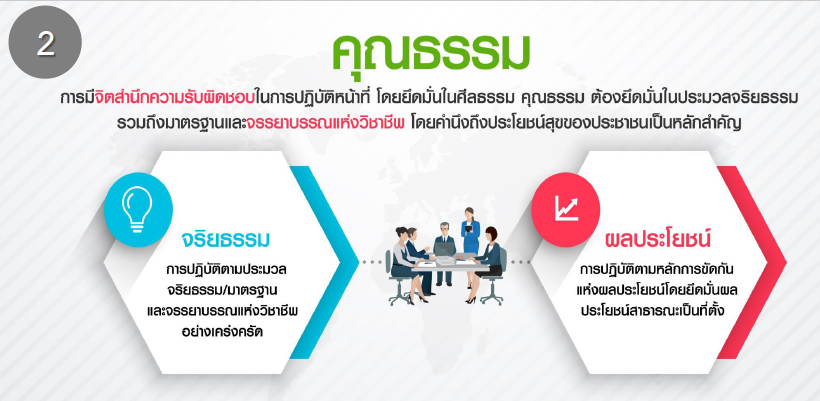 2.1 ประมวลจริยธรรม จรรยาบรรณแห่งวิชาชีพบุคลากรขององค์กรปกครองส่วนท้องถิ่นทุกคน ต้องปฏิบัติหน้าที่โดยมีจิตสำนึกความรับผิดชอบต่อตนเองและต่อประชาชนโดยยึดมั่นและปฏิบัติตามประมวลจริยธรรมและมาตรฐานและจรรยาบรรณแห่งวิชาชีพ อย่างเคร่งครัดรวมทั้งองค์กรปกครองส่วนท้องถิ่น ควรกำกับ กระตุ้นกวดขันการปฏิบัติหน้าที่ของบุคลากรนั้นให้เป็นไปตามมาตรฐานและจรรยาบรรณแห่งวิชาชีพนั้น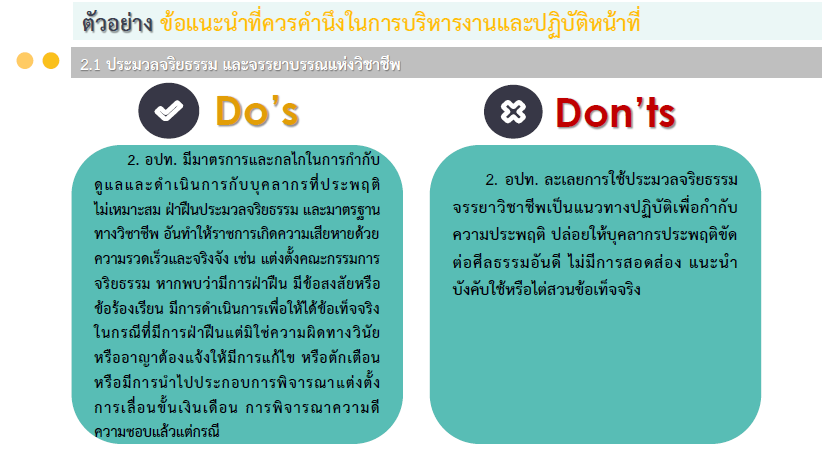 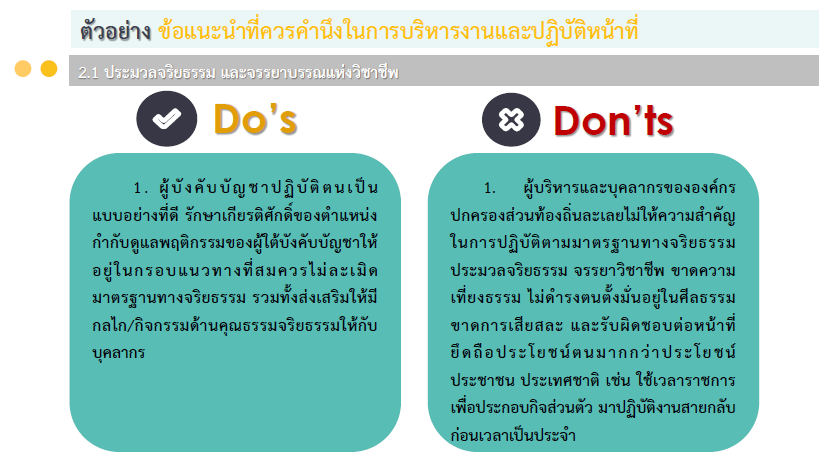 2.2 การปฏิบัติตามหลักการขัดกันแห่งผลประโยชน์ (Conflict of Interest)บุคลากรขององค์กรปกครองส่วนท้องถิ่นต้องปฏิบัติหน้าที่โดยยึดมั่นผลประโยชน์สาธารณะเป็นที่ตั้ง โดยไม่เห็นแก่ผลประโยชน์ส่วนตนหรือพวกพ้อง ไม่นำทรัพย์สินของราชการไปเป็นของส่วนตัวหรือนำไปให้กลุ่มหรือพวกพ้อง รวมทั้งต้องไม่เป็นผู้มีส่วนได้ส่วนเสียในการปฏิบัติหน้าที่ตามอำนาจหน้าที่ของตนและต้องคำนึงถึงความเหมาะสมในการดำรงตำแหน่งและการปฏิบัติหน้าที่อันจะเป็นการเปิดโอกาสให้เกิดการขัดกันแห่งผลประโยชน์ได้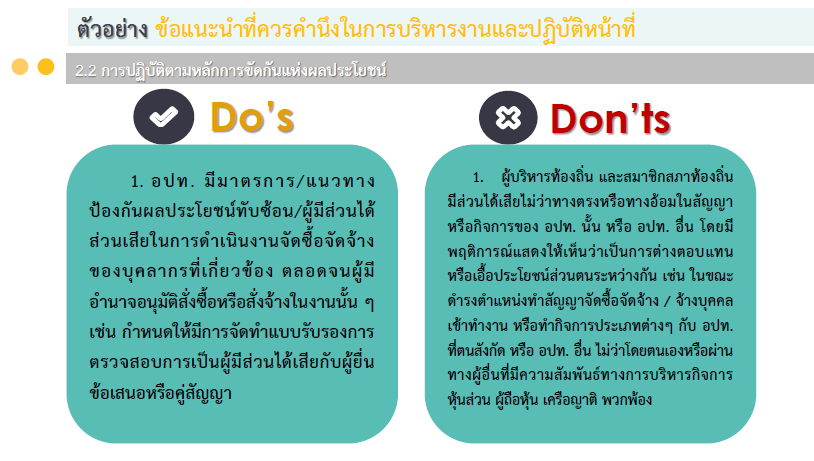 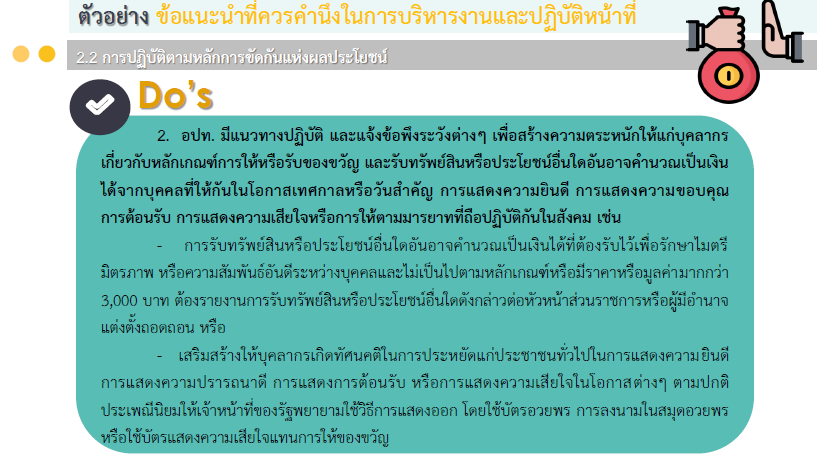 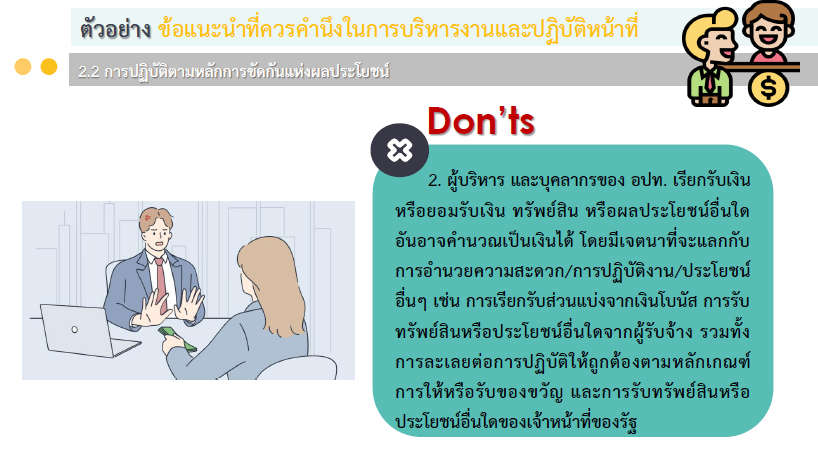 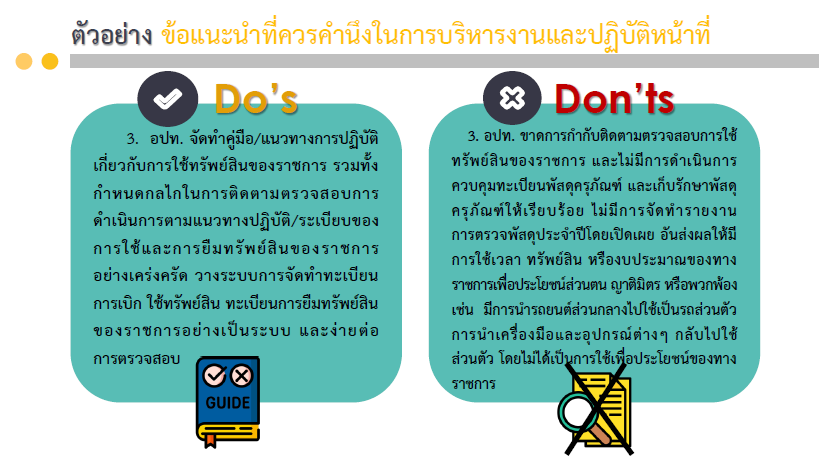 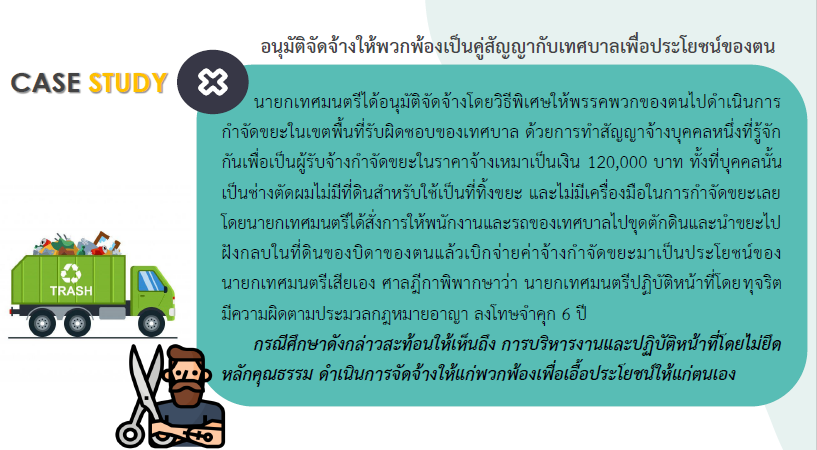 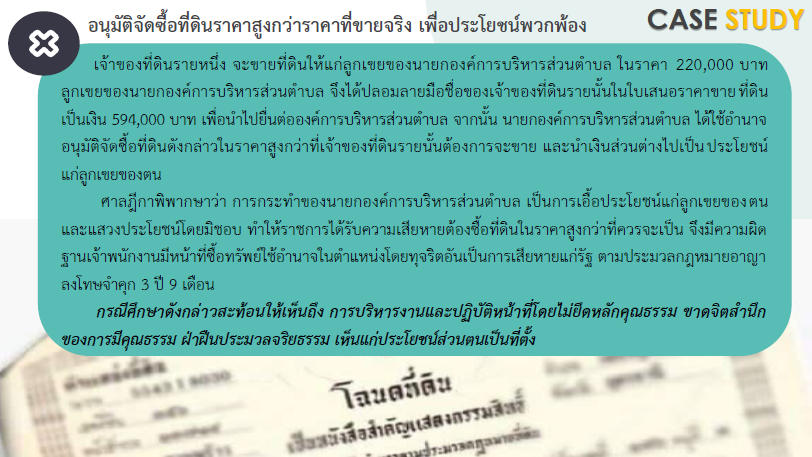 3. หลักความโปร่งใสบุคลากรของ อปท. ต้องมีความซื่อสัตย์สุจริต ตรงไปตรงมา รวมถึงการมีวัฒนธรรม และค่านิยมขององค์กรที่ให้ความสำคัญ กับการเปิดเผยข้อมูลข่าวสารและสื่อสารกับประชาชน เพื่อให้ประชาชนได้รับทราบถึงข้อมูลต่าง ๆ อย่างสม่ำเสมอเป็นปัจจุบัน และจัดให้มีการวางระบบเพื่อให้ประชาชน และภาคส่วนอื่น ๆ        ในสังคมสามารถเข้าถึงข้อมูลข่าวสารต่าง ๆ ของ อปท. ได้โดยง่าย การดาเนินกิจกรรมต่าง ๆ ของ อปท. พึงมีความชัดเจน เป็นระบบ เป็นที่เข้าใจ รับรู้ และคาดการณ์ได้ของสังคม ซึ่งต้องคำนึงถึงความโปร่งใส 3 ด้าน ได้แก่3.1) ด้านการบริหารการเงิน การคลัง และการพัสดุ3.2) ด้านการบริหารงานบุคคล3.3) ด้านการจัดบริการสาธารณะ/การบริการประชาชน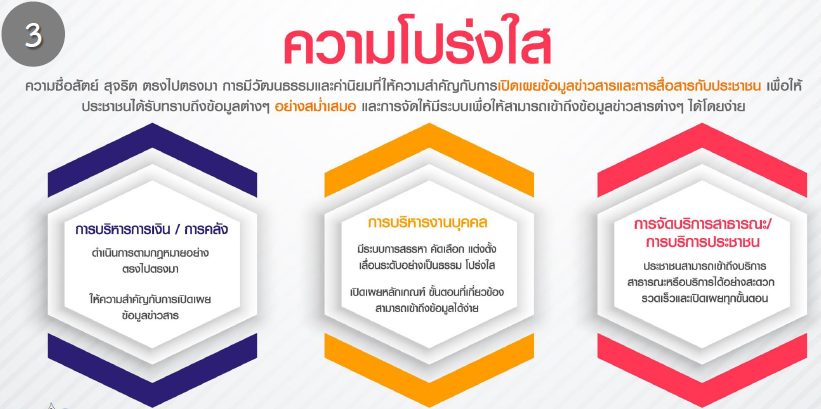 3.1 การบริหารการเงิน การคลัง และการพัสดุในการจัดทำข้อบัญญัติ/เทศบัญญัติงบประมาณรายจ่ายประจำปี หรือแผนการใช้จ่ายงบประมาณประจำปี การจัดหารายได้ การรับเงิน การใช้จ่ายเงิน ตลอดจนการจัดซื้อจัดจ้างและการบริหารพัสดุของ อปท. ต้องดำเนินการตามกฎหมายตรงไปตรงมา มีความโปร่งใสและตรวจสอบได้ โดยต้อง ให้ความสำคัญกับการเปิดเผยข้อมูลข่าวสารขั้นตอน การดำเนินการที่เกี่ยวข้องกับการเงินและการคลังของ อปท.ผ่านช่องทางต่าง ๆ ที่ประชาชนสามารถเข้าถึงได้ง่ายและสะดวก และมีส่วนร่วมในการตรวจสอบการดำเนินงานของ อปท.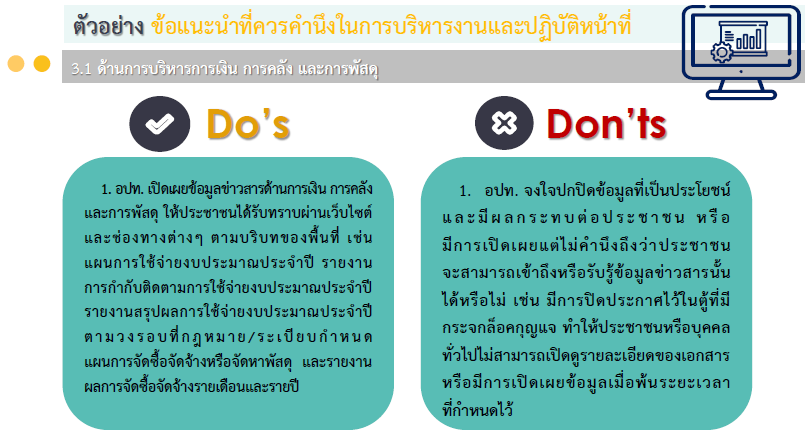 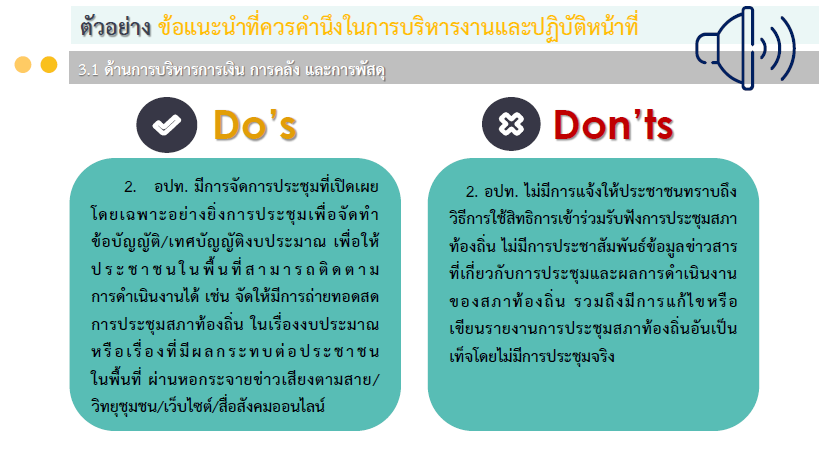 3.2 การบริหารงานบุคคลองค์กรปกครองส่วนท้องถิ่นมีระบบการสรรหา คัดเลือก แต่งตั้ง เลื่อนระดับ และการให้คุณให้โทษแก่บุคลากรภายในองค์กรปกครองส่วนท้องถิ่นอย่างเป็นธรรม โปร่งใส สามารถตรวจสอบได้รวมทั้งเปิดเผยหลักเกณฑ์ ขั้นตอนที่เกี่ยวข้องกับการบริหารงานบุคคลเป็นการทั่วไป เพื่อให้ประชาชนหรือบุคลากรขององค์กรปกครองส่วนท้องถิ่นสามารถเข้าถึงข้อมูลได้ง่ายและสะดวก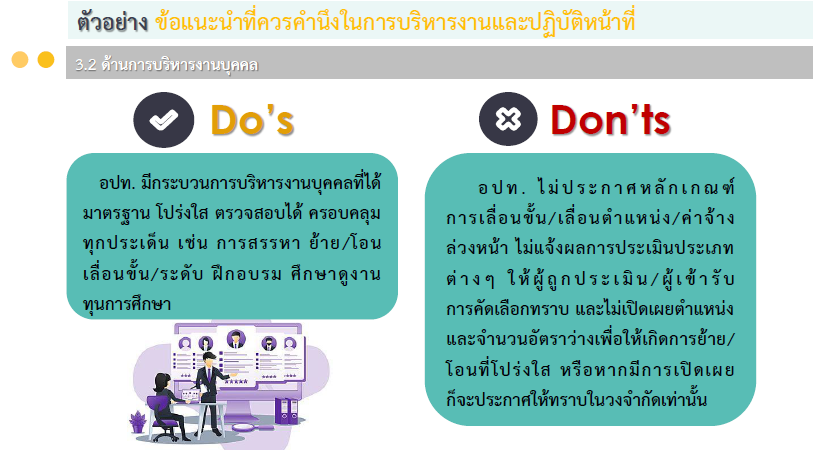 3.3 การจัดบริการสาธารณะ/การบริการประชาชนองค์กรปกครองส่วนท้องถิ่นต้องจัดให้ประชาชนสามารถเข้าถึงบริการสาธารณะ หรือบริการขององค์กรปกครองส่วนท้องถิ่น ได้อย่างสะดวก รวดเร็วและเปิดเผยทุกขั้นตอน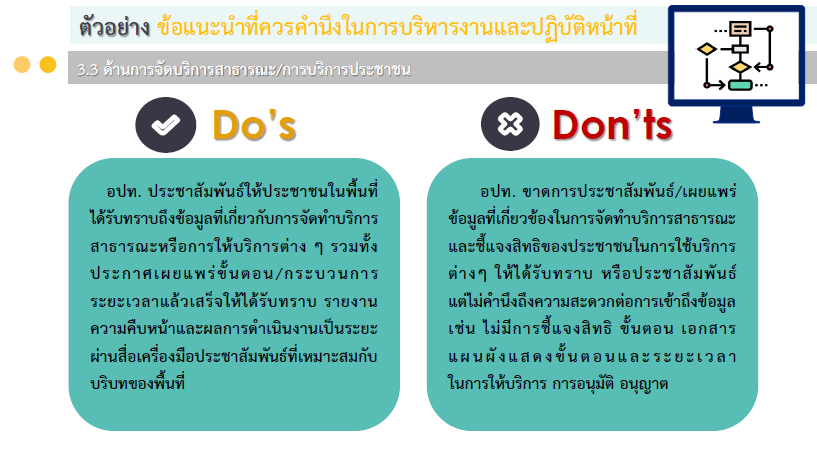 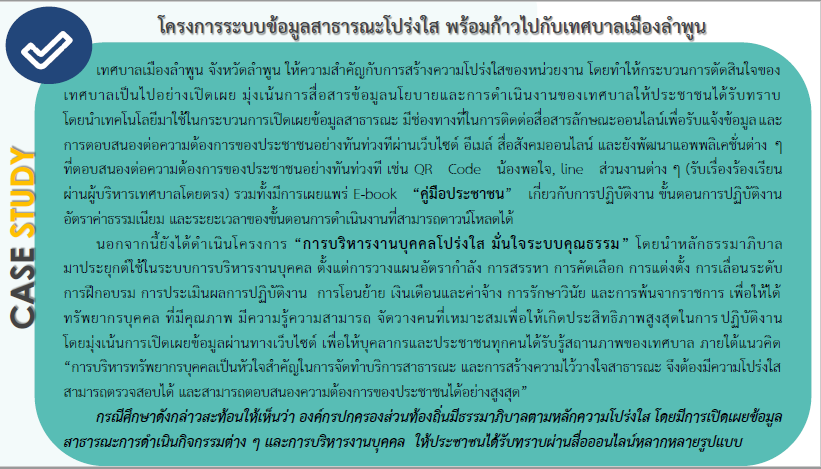 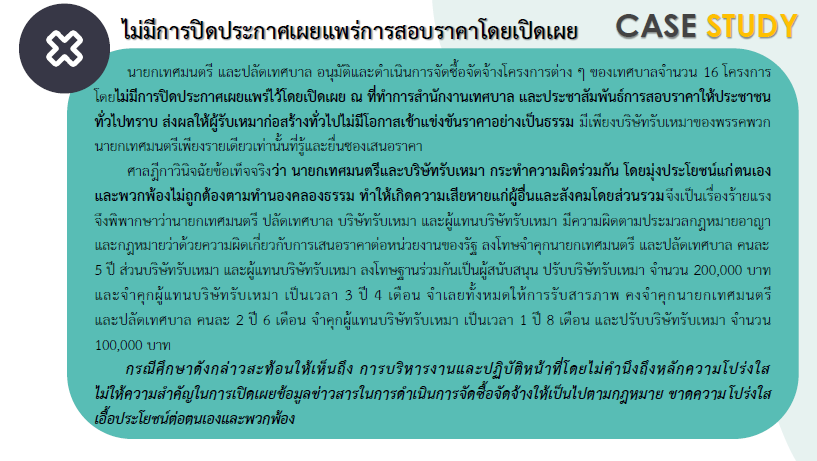 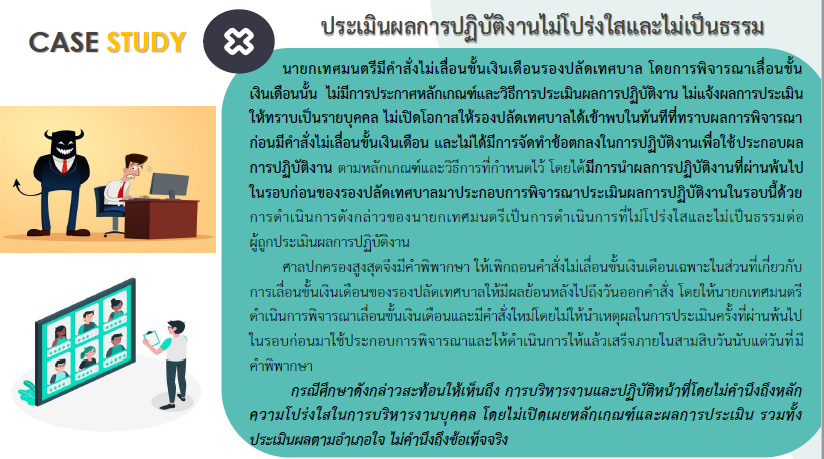 4. หลักการมีส่วนร่วมการปฏิบัติงานขององค์กรปกครองส่วนท้องถิ่นพึงต้องยึดหลักการกระจายอานาจและการมีส่วนร่วมในการตัดสินใจ โดยเปิดโอกาส ให้ผู้ปฏิบัติงาน และประชาชนในท้องถิ่นได้รับรู้ เรียนรู้ และร่วมแสดงความคิดเห็น หรือเสนอปัญหา และประเด็นต่าง ๆ ที่จาเป็นต้องได้รับการแก้ไขและพัฒนา นอกจากนั้นประชาชนยังต้องมีส่วนร่วม ในการดำเนินการ และร่วมตรวจสอบการปฏิบัติงาน รวมถึงการแสวงหาฉันทามติร่วมกันของประชาชนภายในท้องถิ่น โดยมี 2 องค์ประกอบย่อย ได้แก่ 4.1) การมีส่วนร่วม/การพยายามแสวงหาฉันทามติ 4.2) การกระจายอำนาจ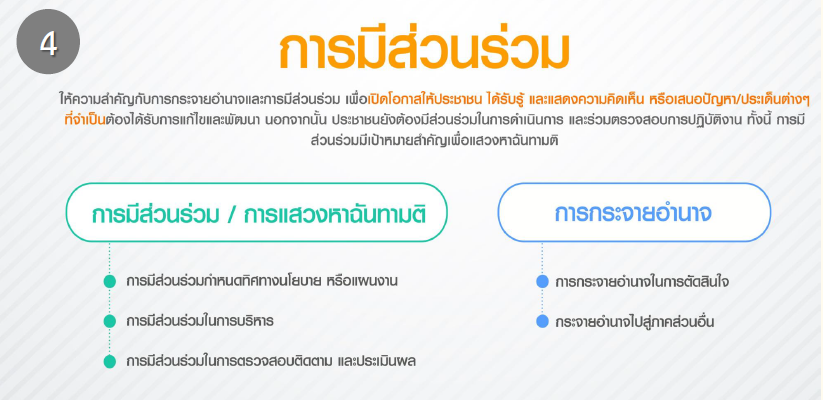 4.1 การมีส่วนร่วม/การพยายามแสวงหาฉันทามติ (Participation/Consensus Oriented)องค์กรปกครองส่วนท้องถิ่นต้องเปิดโอกาสให้ประชาชนได้มีส่วนร่วมในการตัดสินใจ แสดงความคิดเห็นและเสนอปัญหาภายในท้องถิ่น ในประเด็นต่าง ๆ ที่จาเป็นต้องได้รับการแก้ไขและพัฒนา เพื่อให้เกิด ฉันทามติร่วมกัน ซึ่งอย่างน้อยควรมีส่วนร่วมใน 3 ด้าน ได้แก่4.1.1) การมีส่วนร่วมกาหนดทิศทาง นโยบาย หรือแผนงาน ขององค์กรปกครองส่วนท้องถิ่น4.1.2) การมีส่วนร่วมในการบริหารงานและการจัดทำบริการสาธารณะ4.1.3) การมีส่วนร่วมในการตรวจสอบ ติดตาม และประเมินผล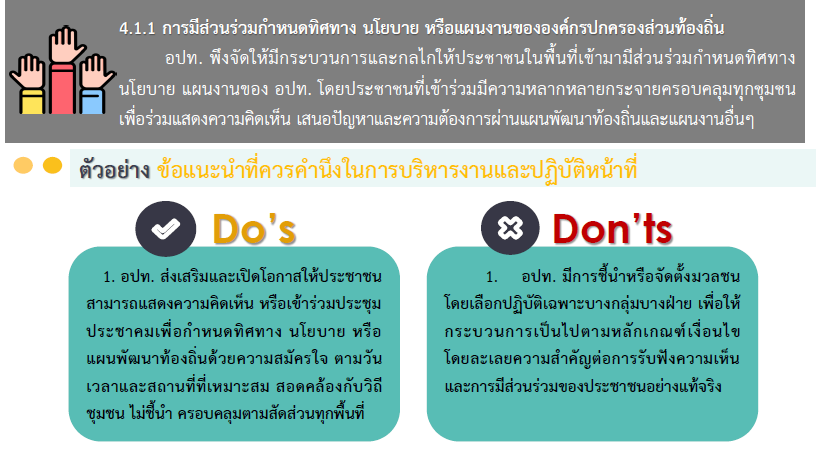 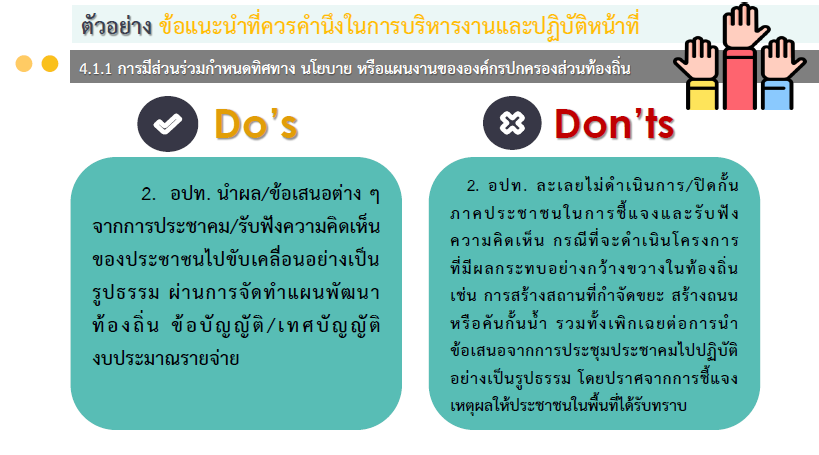 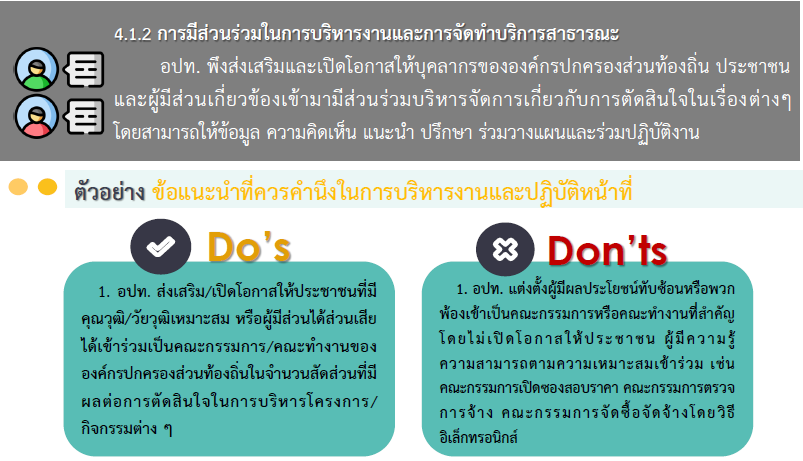 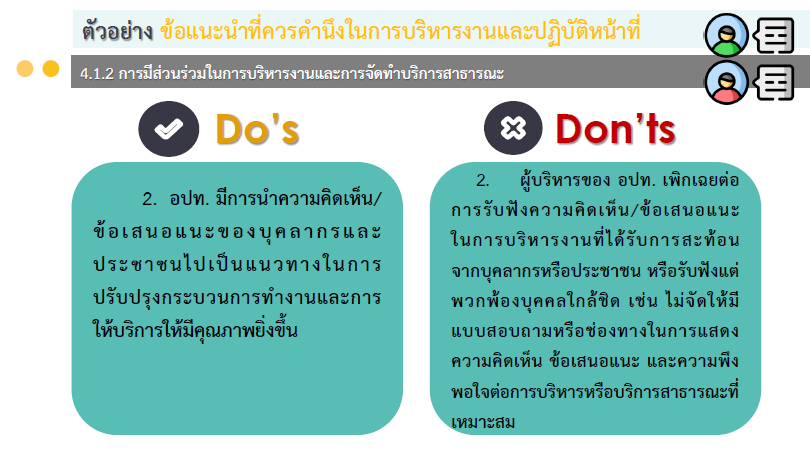 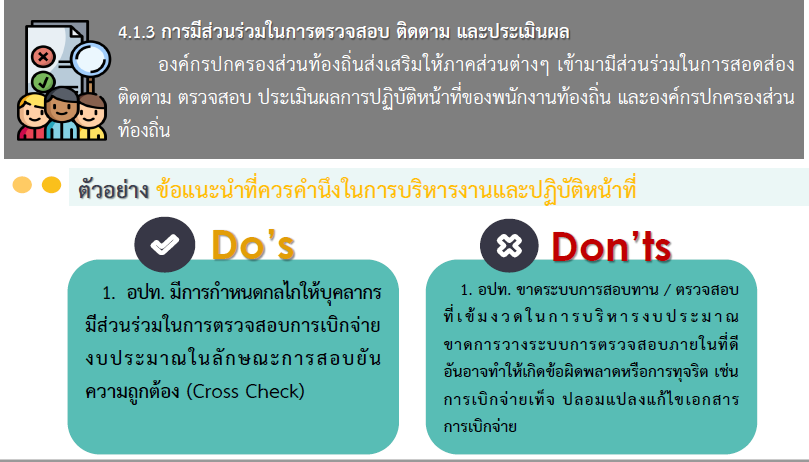 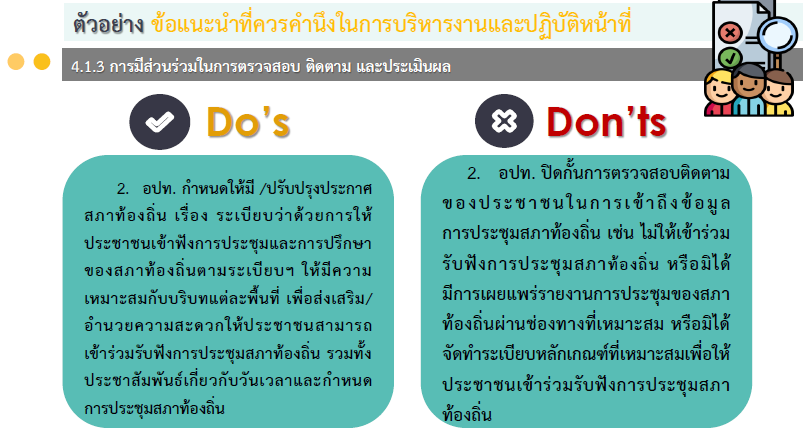 4.2 การกระจายอำนาจการปฏิบัติราชการควรมีการมอบอำนาจและกระจายความรับผิดชอบในการตัดสินใจและการดำเนินการให้แก่ผู้ปฏิบัติงานในระดับต่าง ๆ ได้อย่างเหมาะสม รวมทั้ง มีการโอนถ่ายบทบาทและภารกิจให้แก่ภาคส่วนอื่น ๆ ในสังคม โดยพิจารณา 2 ประเด็น ได้แก่4.2.1) การกระจายอานาจในการตัดสินใจ4.2.2) การกระจายอานาจไปสู่ภาคส่วนอื่น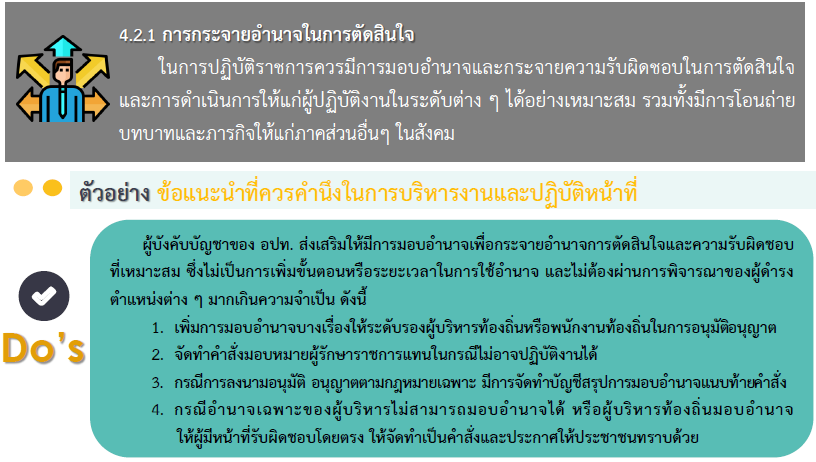 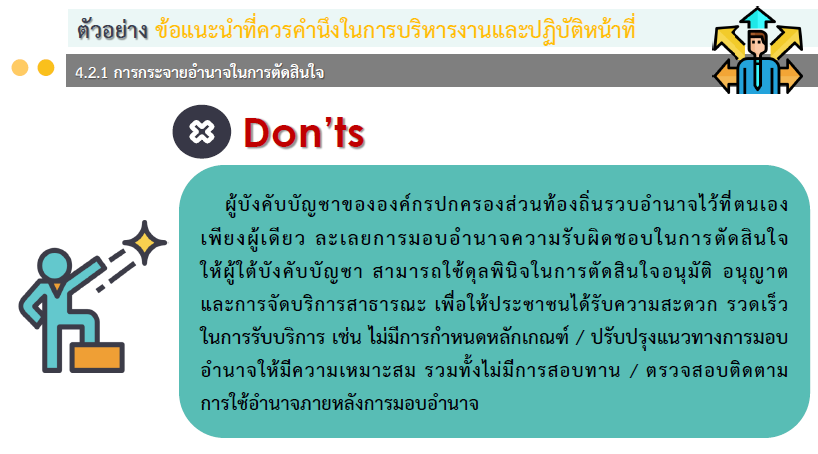 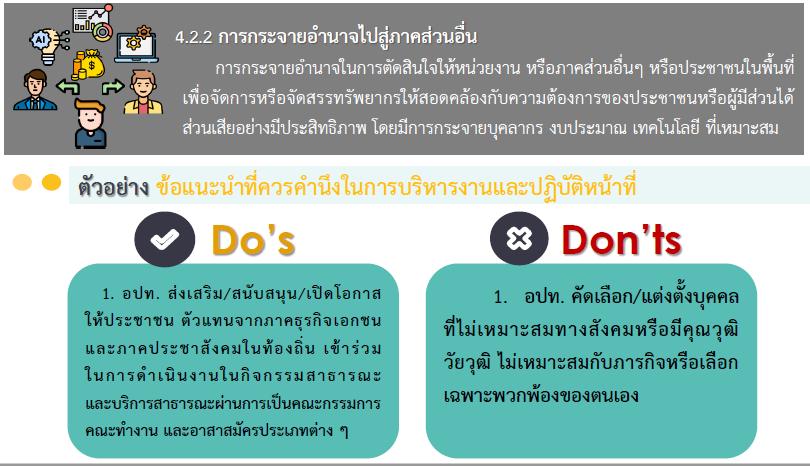 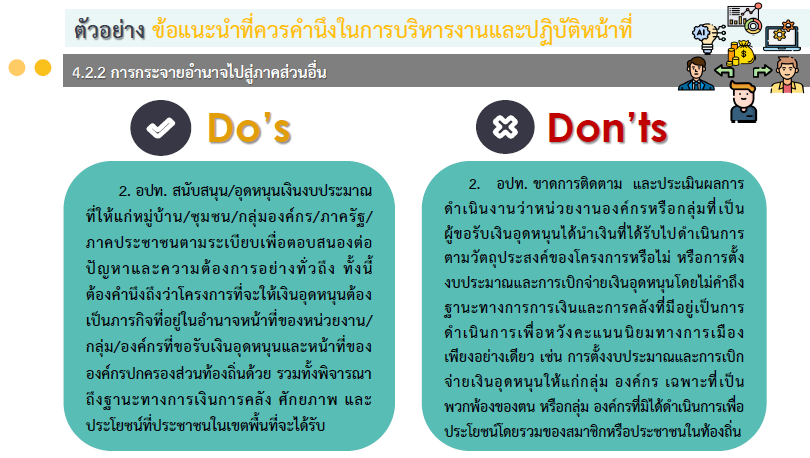 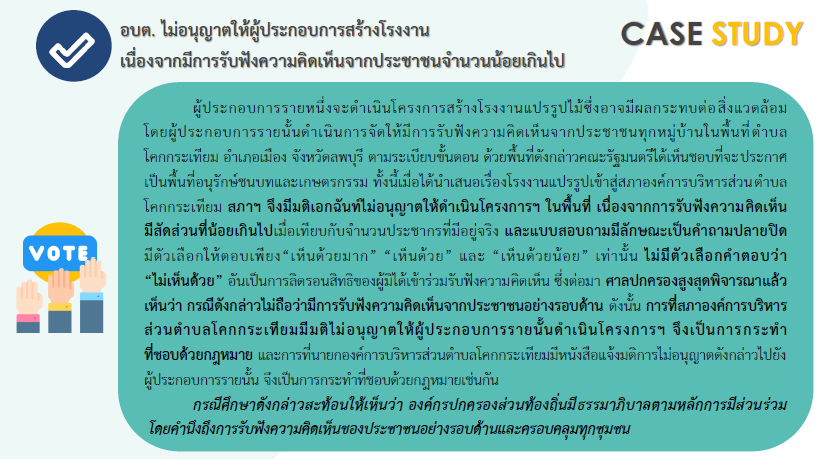 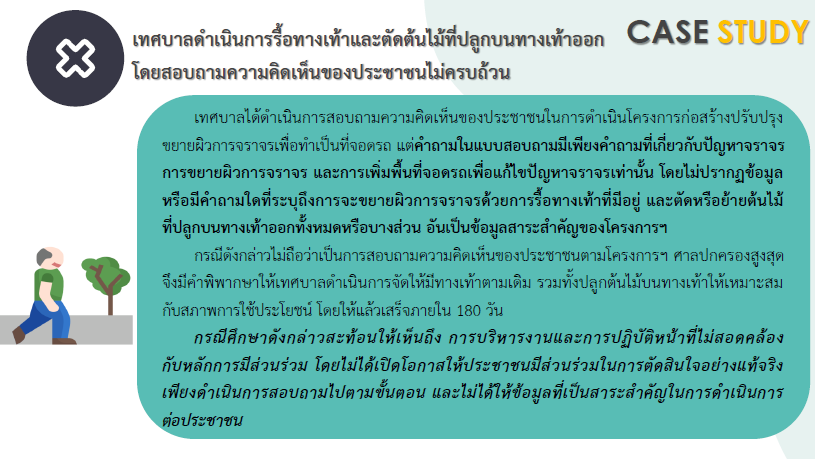 5. หลักความรับผิดชอบ 	การปฏิบัติงานของ อปท. ต้องมุ่งให้การทางานมีคุณภาพ สร้างความเชื่อมั่นไว้วางใจ และตอบสนองต่อความคาดหวังของประชาชน ตลอดจนผู้มีส่วนได้เสียภายในท้องถิ่น หากการทำหน้าที่นั้นเกิดปัญหาหรือข้อขัดข้อง อปท. ต้องสามารถตอบคาถามและอธิบายให้ทราบถึงรายละเอียดเกี่ยวกับประเด็นปัญหาเหล่านั้น รวมทั้ง อปท. ยังต้อง มีการจัดทำระบบการรายงานความก้าวหน้าและผลสัมฤทธิ์ตามเป้าหมาย ตลอดจนระบบการบรรเทาปัญหาและผลกระทบที่อาจเกิดขึ้น โดยคานึงถึง 2 องค์ประกอบย่อย ได้แก่5.1) ความรับผิดชอบ5.2) การตอบสนอง5.1 ความรับผิดชอบ 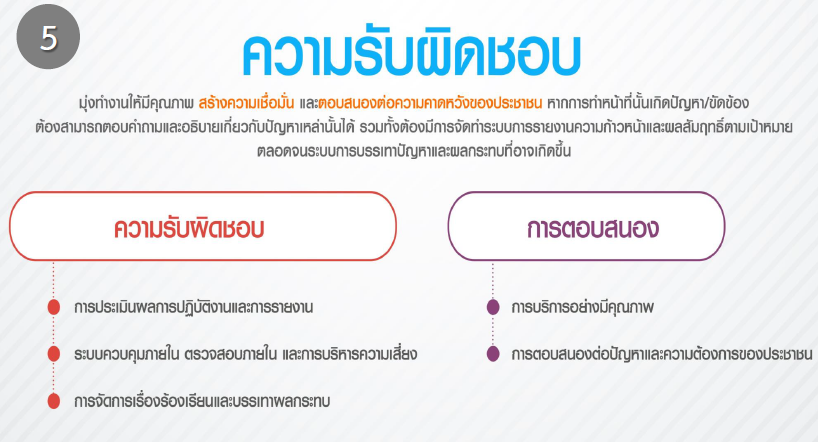 อปท. สามารถตอบคำถามและชี้แจงได้เมื่อมีข้อสงสัย รวมทั้งต้องมีการจัดวางระบบการรายงานความก้าวหน้าและผลสัมฤทธิ์ ตามเป้าหมายที่กาหนดไว้ต่อสาธารณะ เพื่อให้ประชาชนตรวจสอบและกาหนดให้มีการจัดเตรียมระบบการแก้ไข หรือบรรเทาปัญหาและผลกระทบใด ๆ ที่อาจจะเกิดขึ้น จากการดำเนินงานตามอำนาจหน้าที่ของ อปท. ทั้งนี้อย่างน้อย ให้พิจารณาความรับผิดชอบให้ครอบคลุมใน 3 ประเด็น ได้แก่5.1.1) การประเมินผลการปฏิบัติงานและการรายงาน5.1.2) ระบบควบคุมภายใน ตรวจสอบภายในและการบริหาร ความเสี่ยง5.1.3) การจัดการเรื่องร้องเรียนและบรรเทาผลกระทบ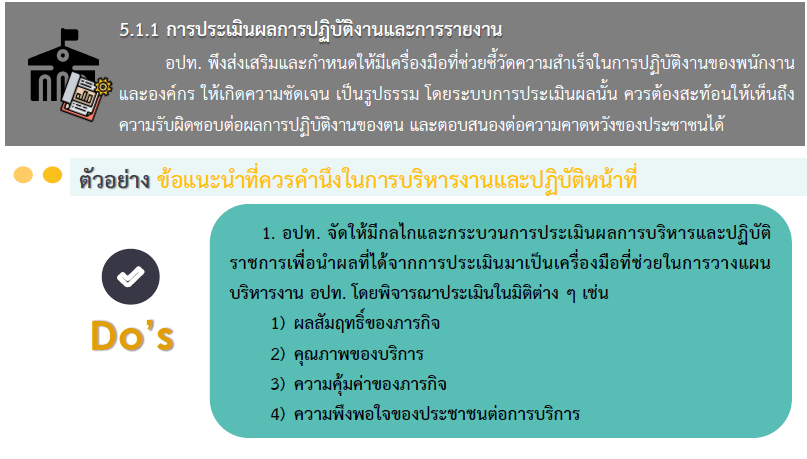 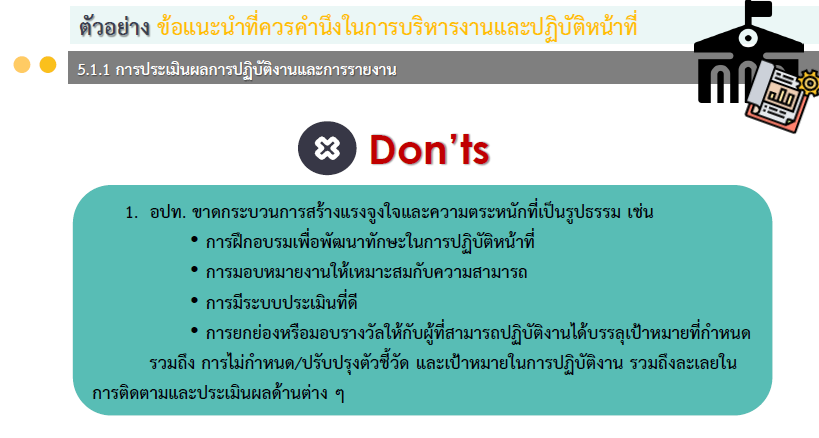 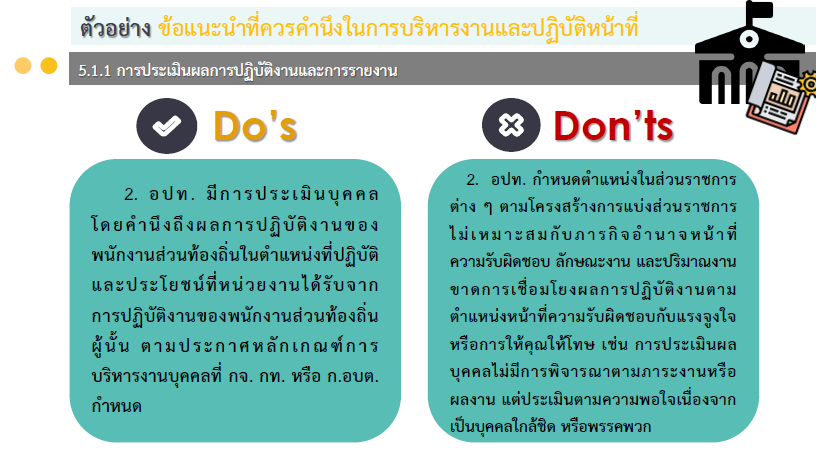 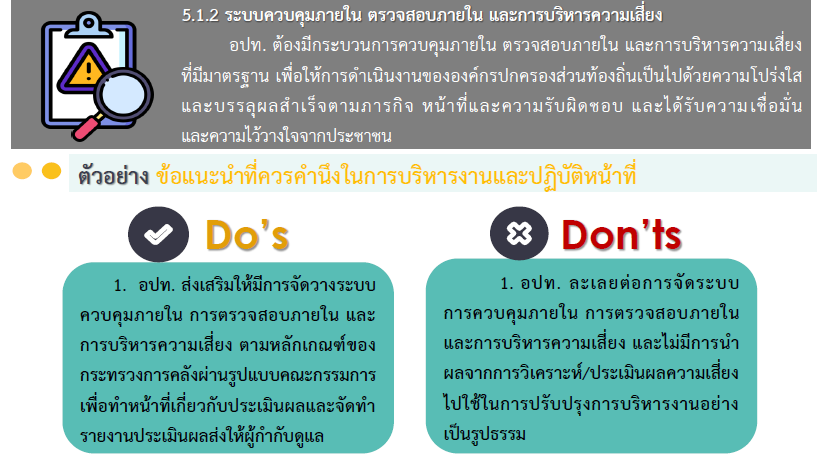 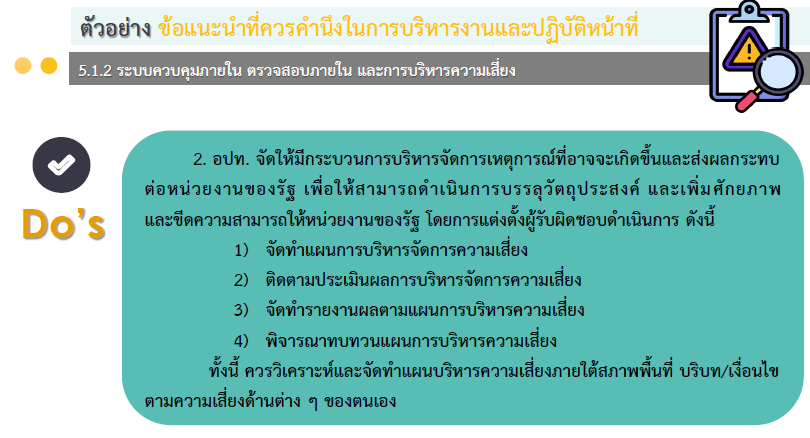 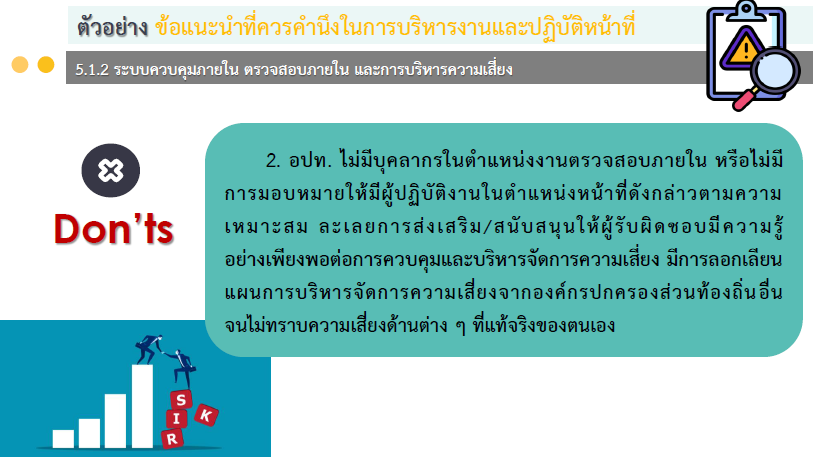 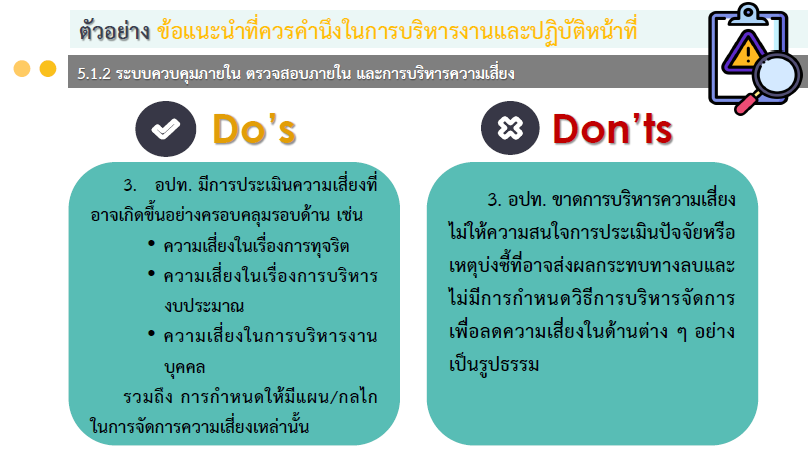 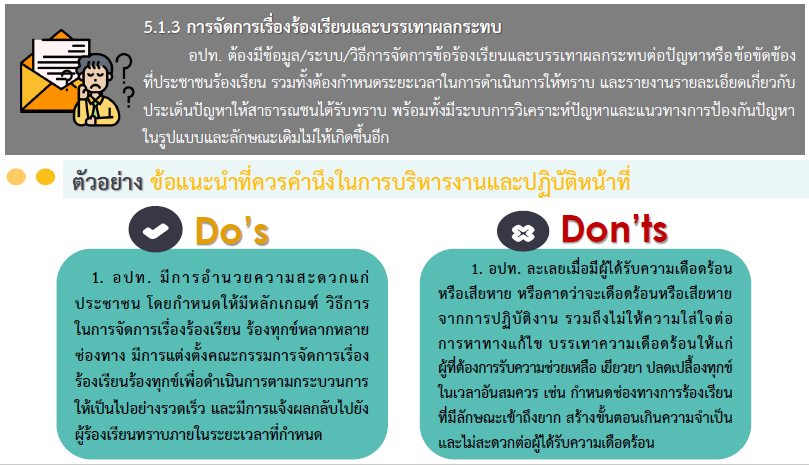 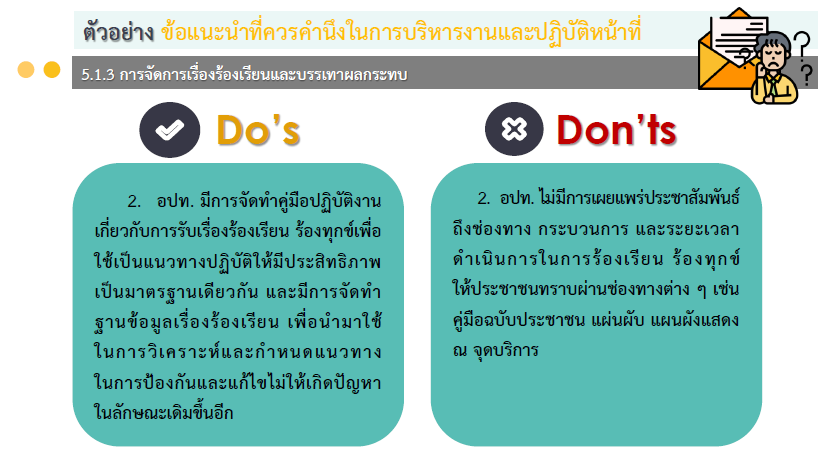 5.2 การตอบสนองอปท. ต้องสามารถให้บริการได้อย่างมีคุณภาพ สามารถดาเนินการแล้วเสร็จภายในกรอบระยะเวลา   ที่กำหนด สร้างความเชื่อมั่นไว้วางใจ รวมถึงตอบสนอง ตามความคาดหวัง/ความต้องการของประชาชนผู้รับบริการ และผู้มีส่วนได้ส่วนเสียที่มีความหลากหลายและมี ความแตกต่างกันได้อย่างเหมาะสม โดยต้องคำนึงถึง5.2.1 การบริการอย่างมีคุณภาพ5.2.2 การตอบสนองต่อปัญหาและความต้องการของประชาชน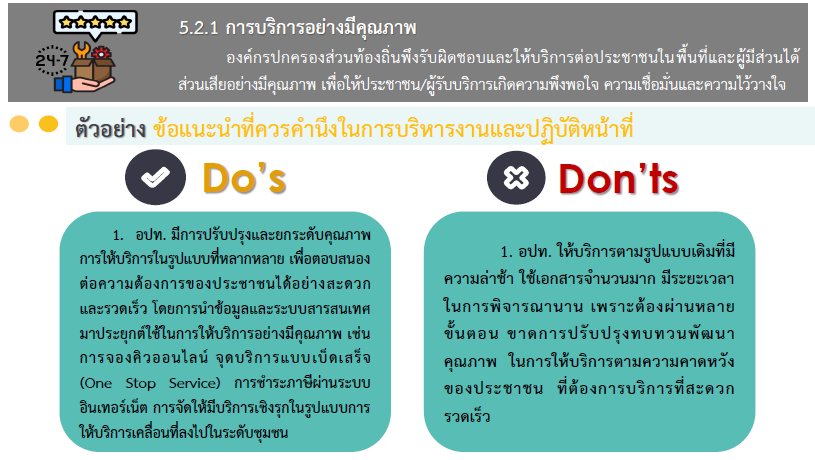 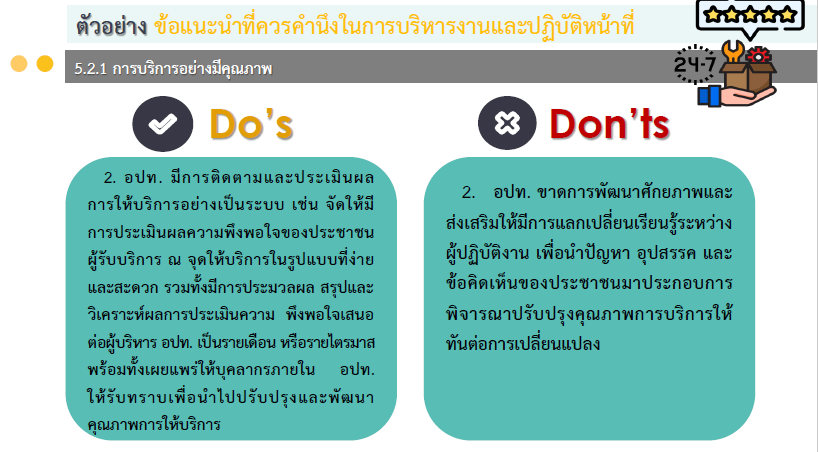 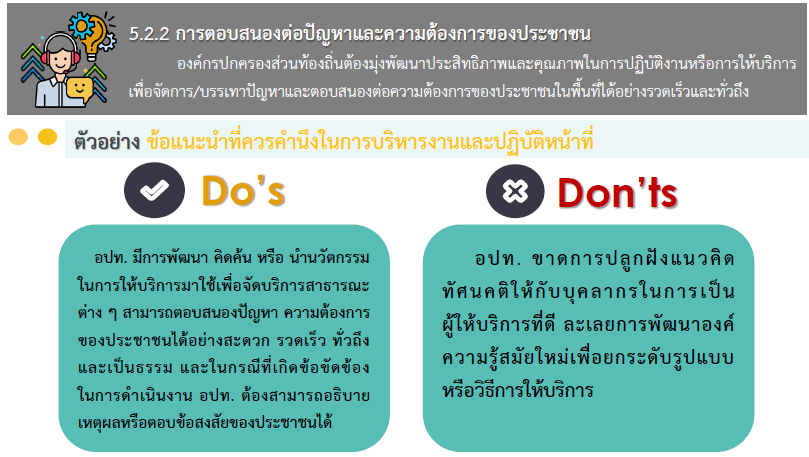 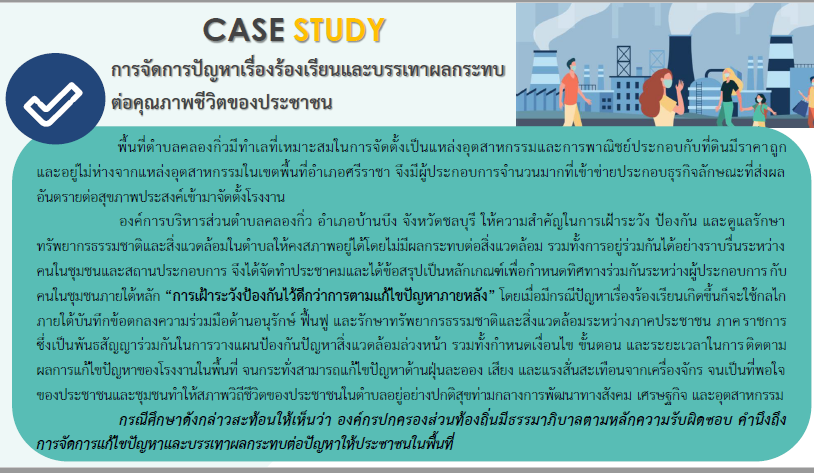 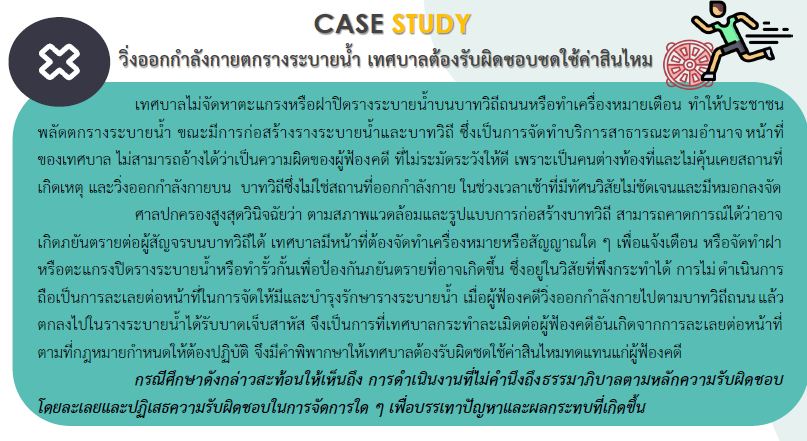 6. หลักความคุ้มค่าการปฏิบัติงานขององค์กรปกครองส่วนท้องถิ่นต้องมี การกำหนดวิสัยทัศน์เชิงยุทธศาสตร์ตลอดจนเป้าหมายและพันธกิจที่มีความชัดเจน โดยต้องมีลักษณะที่ตอบสนองต่อความคาดหวัง ของประชาชน นอกจากนี้การปฏิบัติงานตามเป้าหมาย และวิสัยทัศน์ดังกล่าว ต้องคานึงถึงการใช้ทรัพยากรอย่างประหยัดและคุ้มค่า รวมถึงใช้ระยะเวลาในการดำเนินการที่รวดเร็ว และเหมาะสมโดยคำนึงถึง 2 องค์ประกอบย่อย ได้แก่ 6.1) ประสิทธิผล  6.2) ประสิทธิภาพ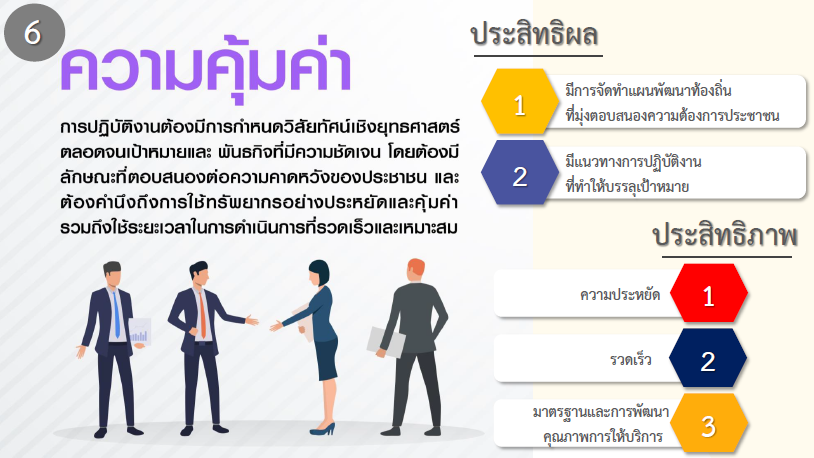 6.1 ประสิทธิผลอปท. ต้องมีวิสัยทัศน์เชิงยุทธศาสตร์ เพื่อตอบสนอง ความต้องการของประชาชนและผู้มีส่วนได้ส่วนเสียทุกฝ่าย ปฏิบัติหน้าที่ตามพันธกิจให้บรรลุวัตถุประสงค์วางเป้าหมาย การปฏิบัติงานที่ชัดเจนและอยู่ในระดับที่ตอบสนองต่อ ความคาดหวังของประชาชน โดยสร้างกระบวนการปฏิบัติงานอย่างเป็นระบบและมีมาตรฐาน มีการจัดการความเสี่ยง และมุ่งเน้นผลการปฏิบัติงานเป็นเลิศ รวมถึงมีการติดตามประเมินผลและพัฒนาปรับปรุงการปฏิบัติงานให้ดีขึ้น อย่างต่อเนื่อง โดยต้องคำนึงถึงการดำเนินการในประเด็นต่อไปนี้6.1.1 การจัดทำแผนพัฒนาท้องถิ่น6.1.2 แนวทางการปฏิบัติงานที่ทาให้บรรลุเป้าหมาย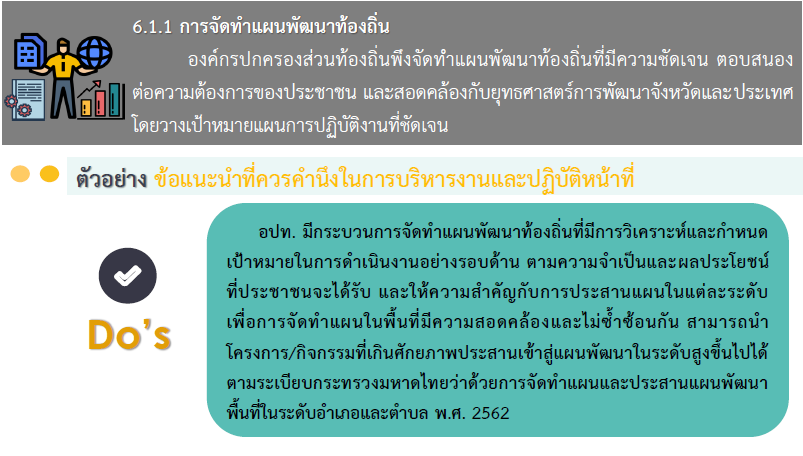 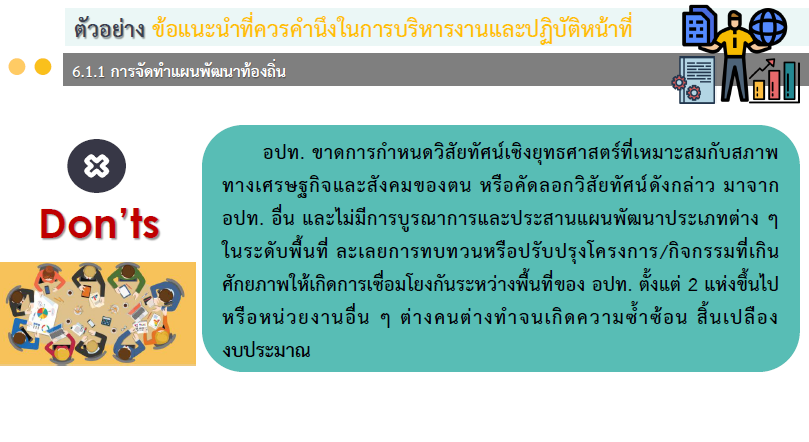 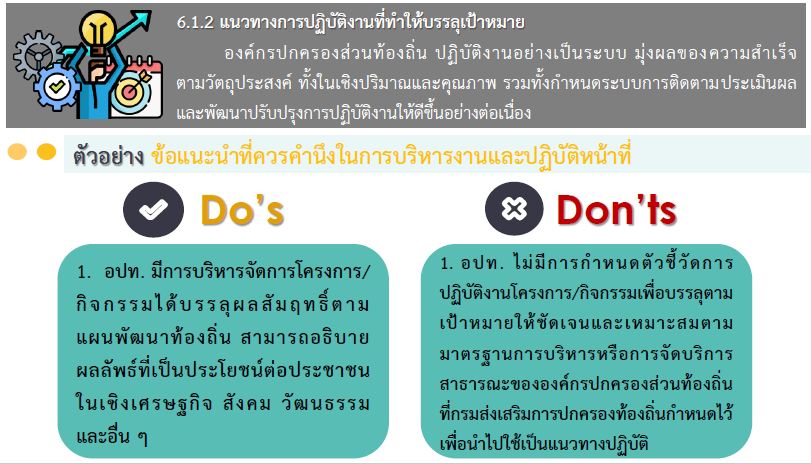 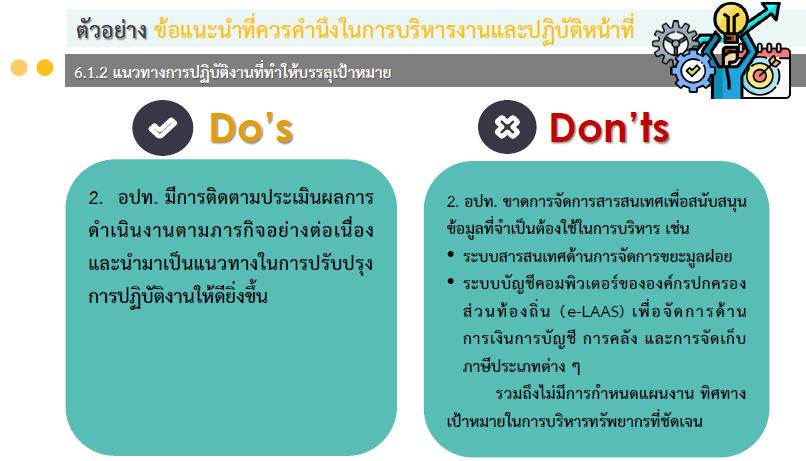 6.2 ประสิทธิภาพอปท. ต้องใช้ทรัพยากรอย่างประหยัด เกิดผลิตภาพ ที่คุ้มค่าต่อการลงทุนและบังเกิดประโยชน์สูงสุดต่อส่วนรวม ทั้งนี้ต้องมีการลดขั้นตอนและระยะเวลาในการปฏิบัติงานเพื่ออานวยความสะดวก และลดภาระค่าใช้จ่าย ตลอดจนยกเลิกภารกิจที่ล้าสมัยและไม่มีความจำเป็นโดยต้องคำนึงถึงประเด็นต่อไปนี้6.2.1 ความประหยัด6.2.2 ความรวดเร็ว6.2.3 มาตรฐานและการพัฒนาคุณภาพการให้บริการ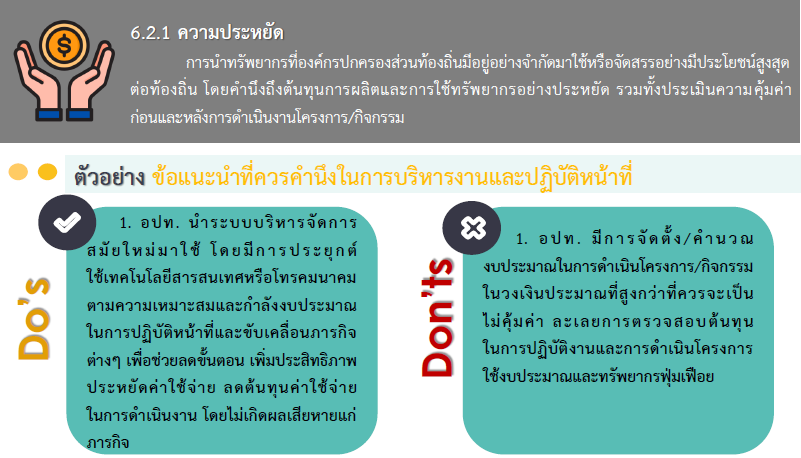 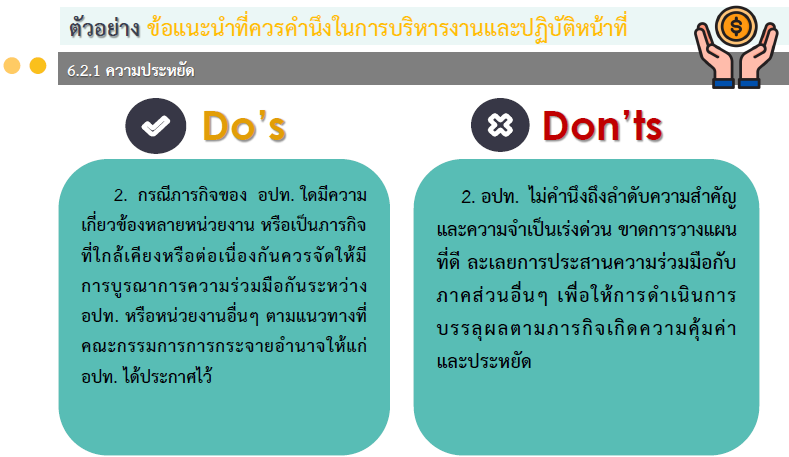 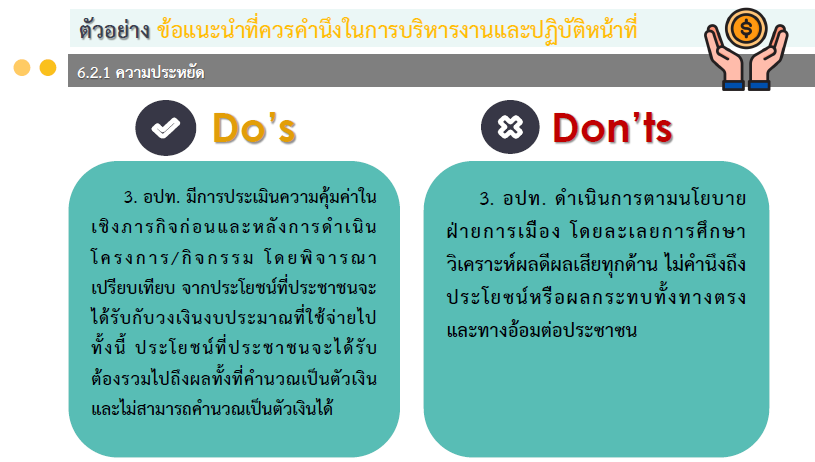 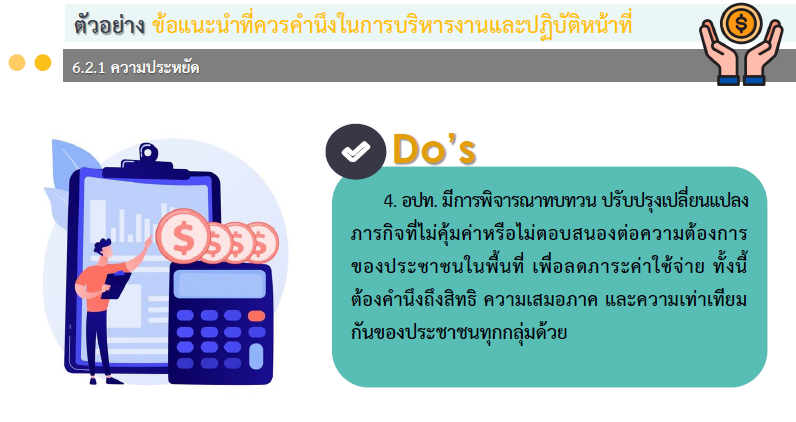 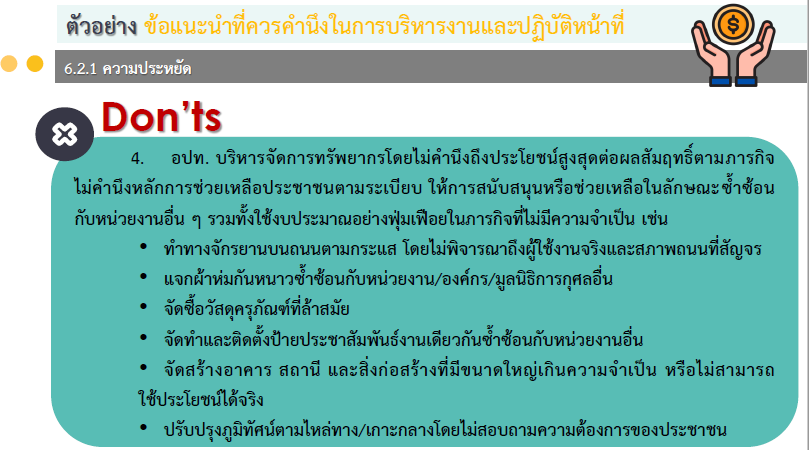 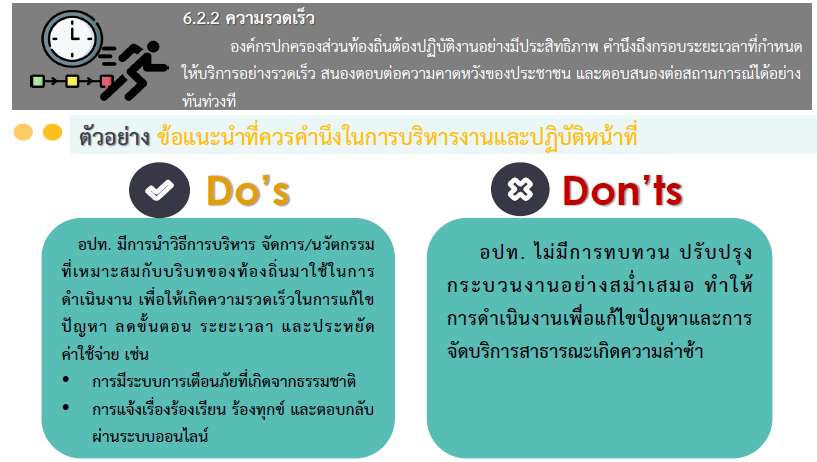 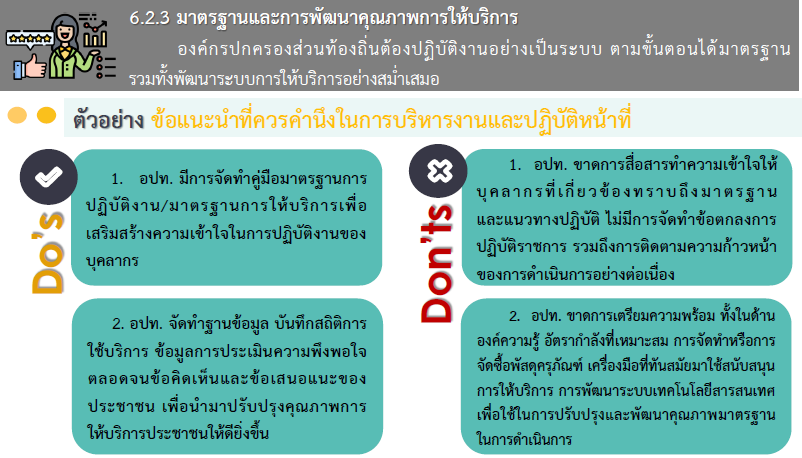 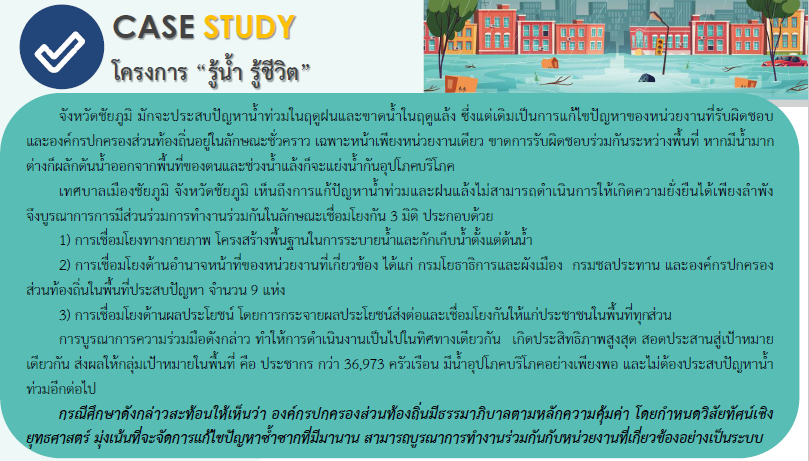 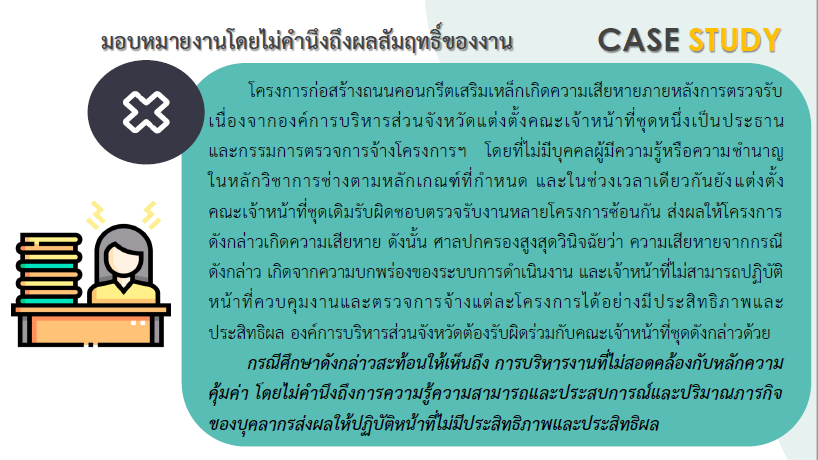 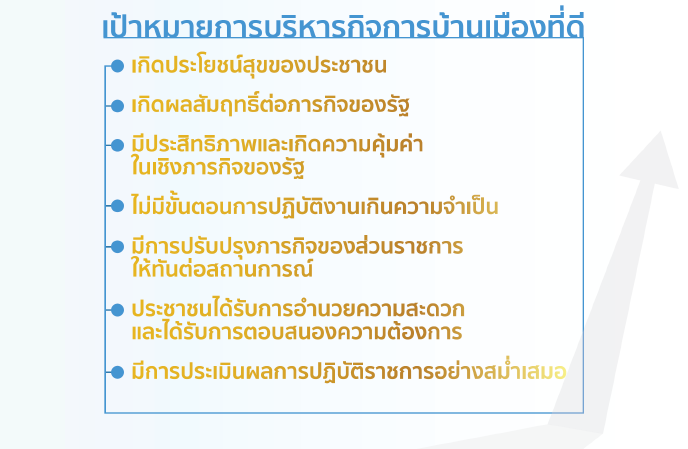 วันที่ 20 เมษายน  2566 นายชัยณรงค์  อ่างคำ นายกองค์การบริหารส่วนตำบลพังขว้าง เป็นประธานเปิดการฝึกอบรมสัมมนาและศึกษาดูงาน เพื่อพัฒนาศักยภาพและเพิ่มประสิทธิภาพในการปฏิบัติงาน สร้างความโปร่งใส ส่งเสริมคุณธรรมและจริยธรรม เจ้าหน้าที่และผู้นำชุมชนขององค์การบริหารส่วนตำบลพังขว้าง ประจำปีงบประมาณ พ.ศ. 2566  มีผู้เข้าร่วมประชุมประกอบด้วย คณะผู้บริหาร สมาชิกสภาองค์การบริหารส่วนตำบลพังขว้าง พนักงานส่วนตำบล พนักงานจ้างและเจ้าหน้าที่ที่เกี่ยวข้อง มีนายนายณัชฐปกรณ์ หะไว ผู้อำนวยการสำนักงานบังคับคดีจังหวัดสกลนคร เป็นวิทยากร มีประเด็นการสร้างจิตสำนึกและวัฒนธรรมองค์กรตามมาตรฐานทางจริยธรรม เพื่อให้บุคลากรขององค์การบริหารส่วนตำบลพังขว้างเกิดความตระหนักในการปฏิบัติงานที่มีคุณธรรมและความโปร่งใส  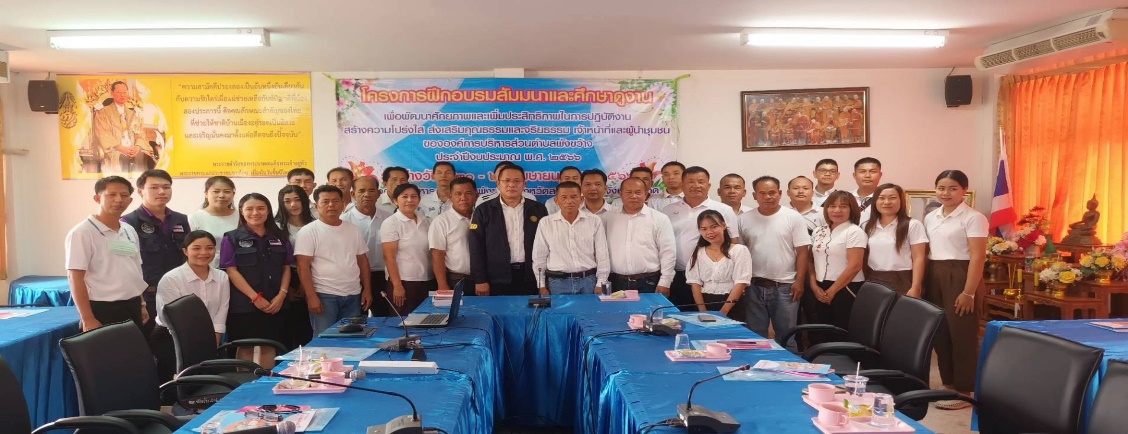 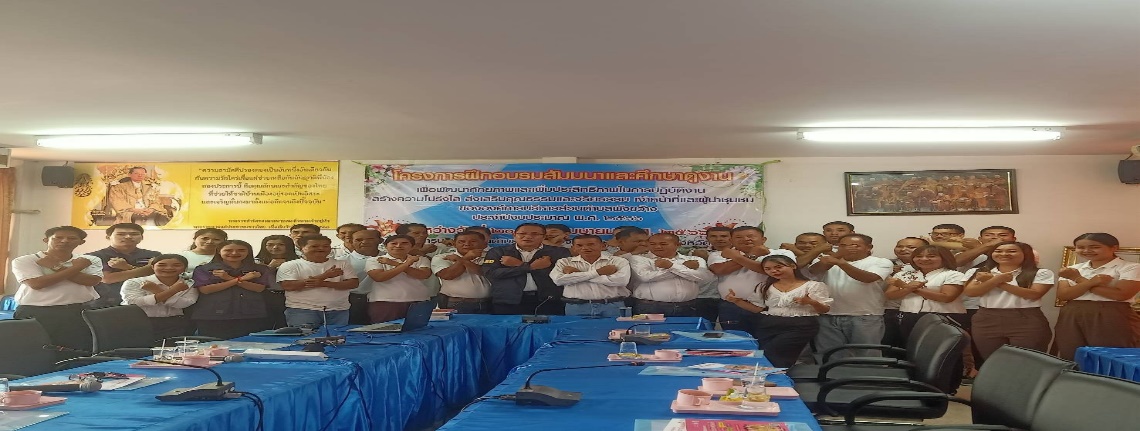 